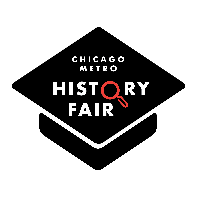 Find five of your analyzed sources that relate to each other. Note each source & key point.  Use one “Connect It!” sheet for each section of your argument. Circle the section:   ISSUE/PROBLEM	 BACKGROUND/CONTEXT      MAIN ACTION        BUILD-UP       FIRST IMPACTS  	LONG-TERM IMPACT /SIGNIFICANCE